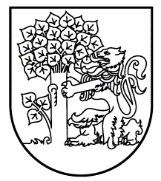 Liepājas valstspilsētas pašvaldības domeRožu iela 6, Liepāja, LV-3401, tālrunis: 63404750, e-pasts: pasts@liepaja.lv, www.liepaja.lvSAISTOŠIE NOTEIKUMILiepājāPar interešu izglītības programmu  licencēšanu Liepājas valstspilsētas pašvaldībā  Izdoti pamatojoties uz Pašvaldību likuma 44. panta otro daļu Vispārīgie jautājumi1. Saistošie noteikumi “Par interešu izglītības programmu licencēšanu Liepājas valstspilsētas pašvaldība” (turpmāk – saistošie noteikumi) nosaka kārtību, kādā Liepājas valstspilsētas pašvaldībā (turpmāk – Pašvaldība) izsniedz un anulē licences interešu izglītības programmas (turpmāk – programma) īstenošanai (turpmāk – licence). 2. Atļaujas neformālās izglītības programmas īstenošanai tiek izsniegtas saskaņā ar Ministru kabineta 2023. gada 13. jūlija noteikumiem Nr. 395 "Kārtība, kādā tiek izsniegtas atļaujas neformālās izglītības programmas īstenošanai".3. Licenci izsniedz fiziskai vai juridiskai personai (turpmāk – persona), kura plāno īstenot programmu Pašvaldības administratīvajā teritorijā. 4. Personu iesniegumus izskata un lēmumus par licences (2. pielikums) izsniegšanu vai anulēšanu pieņem Pašvaldības Izglītības komisija (turpmāk – Komisija) saskaņā ar Komisijas nolikumu, saistošajiem noteikumiem un citiem uz jomu attiecināmajiem normatīvajiem aktiem.  5. Personu iesniegumu (1. pielikums) pieņemšanu un nodošanu Komisijai administrē Liepājas Izglītības pārvalde (turpmāk – Pārvalde).   Iesnieguma iesniegšanas kārtība6. Lai saņemtu licenci, persona, kura plāno īstenot programmu, iesniedz Pārvaldē klātienē, pa pastu vai elektroniska dokumenta veidā Komisijai adresētus dokumentus: iesniegumu licences saņemšanai (1. pielikums);licencējamo programmu, norādot:kodu Latvijas izglītības klasifikācijā;programmas nosaukumu;prasības iepriekšējai izglītībai;mērķus, uzdevumus, sasniedzamos rezultātus;apgūstamos priekšmetus un to apgūšanai paredzēto stundu skaitu;programmas īstenošanas plānu;programmas īstenošanas formu;programmu mērķauditoriju; licencējamās programmas īstenošanai nepieciešamo personāla sarakstu un personāla izglītību un profesionālo kvalifikāciju apliecinošus dokumentu; dokumentus, kas apliecina īpašuma tiesības vai pierāda tiesības lietot telpas programmas īstenošanai (nomas līgums, zemesgrāmatas apliecība, telpu īpašnieka izziņa vai cits dokuments);E – platformu, ja programma tiek īstenota attālināti;  programmas apguves apliecinājuma dokumenta (apliecības, sertifikāta) paraugu. Lēmuma pieņemšanas kārtība 7. Komisija izskata iesnieguma un tam pievienoto dokumentu atbilstību normatīvo aktu prasībām, un viena mēneša laikā pieņem lēmumu par:licences izsniegšanu uz laiku līdz trīs gadiem;atteikumu izsniegt licenci;iesnieguma atstāšanu bez virzības saistošo noteikumu 8. punkta gadījumā. 8. Ja iesniegumā vai tam pievienotajos dokumentos Komisija konstatē trūkumus, Komisija var atstāt iesniegumu bez virzības, nosakot saprātīgu termiņu trūkumu novēršanai. Ja Komisijas norādītie trūkumi netiek novērsti norādītajā termiņā, Komisija iesniegumu atzīst par neiesniegtu un atsaka izsniegt licenci. 9. Lēmumu par licences izsniegšanu vai atteikumu izsniegt licenci paziņo personai piecu darbdienu laikā no lēmuma pieņemšanas dienas.10. Licenci sagatavo un izsniedz elektroniska dokumenta formā (2. pielikums). Licenci nosūta uz juridiskās personas oficiālo elektronisko adresi vai fiziskas personas elektronisko adresi vai norādīto e-pasta adresi. 11. Komisija atsaka izdot licenci, ja:11.1. persona nav iesniegusi visus lēmuma pieņemšanai nepieciešamos dokumentus vai tie neatbilst normatīvo aktu prasībām;11.2. persona ir sniegusi nepatiesas ziņas;11.3. programmas materiālie un intelektuālie resursi nenodrošina izglītības procesa īstenošanu atbilstoši programmas aprakstam;11.4. personāla izglītība un profesionālā kvalifikācija neatbilst programmas īstenošanai. Komisijai ir tiesības pieņemt lēmumu par izsniegtās licences anulēšanu, ja:12.1. programmas īstenošanā konstatēti normatīvo aktu pārkāpumi; 12.2. programmas faktiskais saturs neatbilst licencētās programmas saturam;12.3. tiek likvidēts licences adresāts (juridiskā persona) vai licences adresāts ir miris (fiziskā persona); 12.4. licences adresāts ir sniedzis nepatiesas ziņas;12.5. licences adresāts iesniedzis iesniegumu par licences anulēšanu.13. Lēmumu par licences anulēšanu paziņo personai piecu darbdienu laikā no lēmuma pieņemšanas dienas. 14. Ja dokumentos, kas bijuši par pamatu licences saņemšanai, ir veikti grozījumi vai mainījušies faktiskie apstākļi, licences adresātam ir pienākums viena mēneša laikā iesniegt Komisijai informāciju un attiecīgo dokumentu kopijas.  15. Komisijas pieņemto lēmumu par licences izsniegšanu, atteikumu izsniegt licenci vai licences anulēšanu var apstrīdēt Pašvaldības domē Administratīvā procesa likumā noteiktajā kārtībā. Pašvaldības Domes lēmumu var pārsūdzēt tiesā Administratīvā procesa likumā noteiktajā kārtībā.Noslēguma jautājumi16. Licences, kas izsniegtas līdz saistošo noteikumu spēkā stāšanās dienai, ir derīgas līdz tajās norādītā termiņa beigām.17. Atzīt par spēku zaudējušiem Liepājas pilsētas domes 2012. gada 12. aprīļa saistošos noteikumus Nr.11 “Interešu izglītības un pieaugušo neformālās izglītības programmu licencēšanas kārtība”.Priekšsēdētājs                                                                                         Gunārs Ansiņš 2024. gada ____. __________                                             Nr. (prot. Nr., .§)